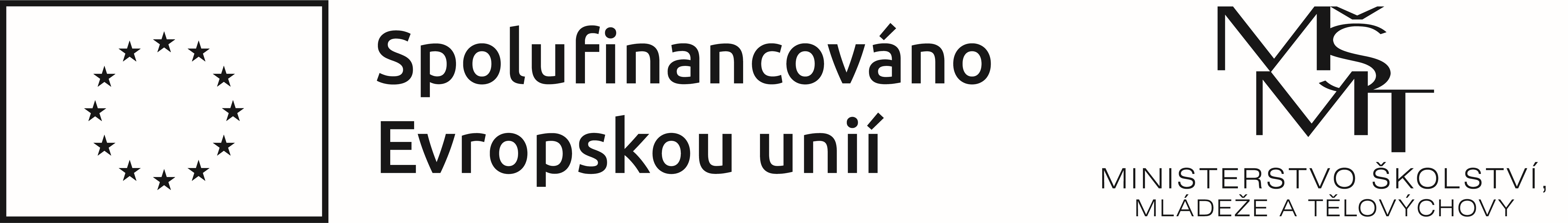 PROJEKT „MÍSTNÍ AKČNÍ PLÁN ROZVOJE VZDĚLÁVÁNÍ NA PÍSECKU IV“Reg.č. CZ.02.02.XX/00/23_017/0008215Seznam členůPRACOVNÍ SKUPINA MATEŘSKÉ ŠKOLYúnor 2024č.jméno a příjmeníorganizace1.Mgr. Věra ChaloupkováMŠ Kestřany2.Bc. Helena KučerováZŠ J. K. Tyla a MŠ Písek, 9. MŠ3.Marcela HabartováZŠ J. K. Tyla a MŠ Písek, 5. MŠ4.Vlasta ŠimkováZŠ Svobodná a MŠ Písek, MŠ Sluníčko5.Lenka HůnováZŠ E. Beneše a MŠ Písek, 2. MŠ6.Naděžda HovorkováZŠ TGM a MŠ Písek, 3. MŠ7.Bc. Monika HessováZŠ Jana Husa a MŠ Písek, 13. MŠ8.Eva ZarezovaRodinné centrum s prvky Montessori FAZOLE, z.s.9.Lenka KalašováZŠ Svobodná a MŠ Písek, 16. MŠ10. Mgr. Pavlína HouškováZŠ T. Šobra a MŠ Písek, 12. MŠ11.Bc. Jana BednarčikZŠ J.K. Tyla a MŠ Písek, 11. MŠ12.Miroslava StejskalováZŠ TGM a MŠ Písek, 6. MŠ13.Mgr. Markéta ChvátalováZŠ E. Beneše a MŠ Písek, 15.MŠ14.Bc. Jana ŠpírkováZŠ Jana Husa a MŠ Písek, 8. MŠ15.Lenka HanákováZŠ a MŠ Kluky16.Bc. Pavlína VoráčkováZŠ a MŠ Záhoří17.MVDr. Markéta IrberLesní klub U tří soviček – lesní MŠ18.Miloslava ČížkováKrálovská školka19.Alena DvořákováZŠ a MŠ Mirovice20.Šárka Šťastná 1.MŠ Protivín a MŠ Krč21.Bc. Ivana Lacinová2. MŠ Protivín22.Bc. Zuzana ŽeleznáMŠ Ostrovec23.Pavlína FroňkováZŠ a MŠ Čížová24.Bc. Iveta BeranováZŠ a MŠ Albrechtice25.Ivana ČernáMŠ Dobev26.Jana VeseláZŠ a MŠ Čimelice27.Bc. Lenka KarasováZŠ a MŠ Mirotice28. Mgr. Kateřina PontováZŠ a MŠ Orlík nad Vltavou29.Bc. et Bc. Lucie KokrmentováMŠ Oslov30.Bc. Ilona VoráčkováMŠ Putim31.Kateřina HolkupováKrálovská školka - Heřmaň32.Hana ŠefránkováNADĚJE33.Mgr. Bc. Ivana Hrabáková VeseláZŠ T. Šobra a MŠ Písek